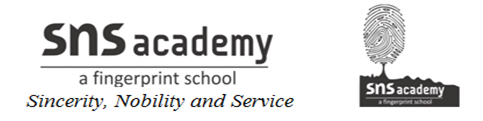 Four Types of SentencesDirections: Identify each type of sentence 1.  The students wanted to go on a field trip.				 _________________________ 2.  Can we go to the Adventure Theme Park? 			                 _________________________ 3.  Be on your best behavior for the next two weeks.			_________________________ 4.  After a couple long weeks of keeping their hands to themselves, quietly focusing on instruction, and cleaning up their messes, the students were rewarded with a fieldtrip._________________________5.  We are so excited about going to Adventure ville!		____________________________ 6.  How far away is the park from the school and what time do we have to come home? ____________7.  But, the park is three hours away from the school and we’ll have to be back by 3:00 for the busses! _____________________________ 8.  Quit asking questions and just be happy.			     ______________________________ 9.  But, if it takes us six hours to get there and back, and we have to be back by 3:00, we’ll only be able to stay for thirty minutes. ________________________ 10.  The students wondered why they were going to Adventure ville.________________________11-20.  Write four declarative sentences, three interrogative sentences, two imperative sentences, and an exclamatory sentence.  Put your answers on the back of this sheet.Types of Sentences: declarative, imperative, exclamatory, and interrogative.